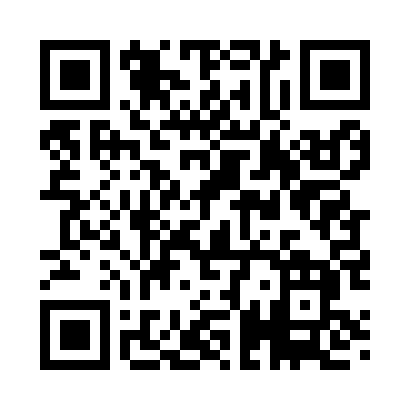 Prayer times for Stewartsville, Missouri, USAMon 1 Jul 2024 - Wed 31 Jul 2024High Latitude Method: Angle Based RulePrayer Calculation Method: Islamic Society of North AmericaAsar Calculation Method: ShafiPrayer times provided by https://www.salahtimes.comDateDayFajrSunriseDhuhrAsrMaghribIsha1Mon4:185:541:225:208:5010:262Tue4:195:551:225:208:5010:263Wed4:195:551:225:208:5010:254Thu4:205:561:235:208:4910:255Fri4:215:561:235:208:4910:246Sat4:225:571:235:208:4910:247Sun4:225:571:235:218:4810:238Mon4:235:581:235:218:4810:239Tue4:245:591:235:218:4810:2210Wed4:255:591:245:218:4710:2111Thu4:266:001:245:218:4710:2112Fri4:276:011:245:218:4610:2013Sat4:286:021:245:218:4610:1914Sun4:296:021:245:218:4510:1815Mon4:306:031:245:218:4510:1716Tue4:316:041:245:218:4410:1617Wed4:336:051:245:208:4410:1518Thu4:346:051:245:208:4310:1419Fri4:356:061:245:208:4210:1320Sat4:366:071:245:208:4110:1221Sun4:376:081:245:208:4110:1122Mon4:386:091:255:208:4010:1023Tue4:406:101:255:208:3910:0924Wed4:416:101:255:198:3810:0825Thu4:426:111:255:198:3710:0626Fri4:436:121:255:198:3610:0527Sat4:446:131:255:198:3610:0428Sun4:466:141:245:198:3510:0329Mon4:476:151:245:188:3410:0130Tue4:486:161:245:188:3310:0031Wed4:496:171:245:188:329:58